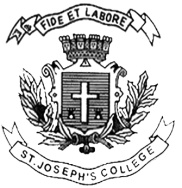 ST. JOSEPH’S COLLEGE (AUTONOMOUS), BENGALURU-27M.A.POLITICAL SCIENCE – IV SEMESTEREND SEMESTER EXAMINATION – APRIL 2017PS 8314: Research MethodologyThis question paper has two pages and three parts.TotalMarks: 70Date:Time: 3 HoursPART AAnswer the following mandatory questions within 20 words each                                                                                                                (10x2=10 Marks)                                                                                                              What do you mean by ‘Action’ Research?Explain the meaning of the term ‘GANTT’ chart.Cite any two qualities that a historical researcher must have and two sources for Historical Research.What do you understand by the term ‘Plagiarism’?How is ‘Basic’ Research different from ‘Applied Research’?What is the difference between ‘End-Note’ and ‘Foot-note’?Where did the word ‘Research’ originate from and what does it mean?Give two reasons why Natural Science Research and Social Science Research are dissimilar from one another.Briefly describe the process of doing Empirical Research.What is a Hypothesis?PART BAnswer any TWO of the following three questions within 200 words                                                                                                                    (2x10= 20 Marks)Discuss the importance of doing Historical Research.Cite the various methods of data collection. How are Questionnaires and Schedules different from one another? Briefly expand on the distinctive features of Social Science Research?PART CAnswer any TWOof the following three questions within 400 words                                                                                                               (2x15 = 30 Marks)What is Evaluation Research? Elaborate on the various approaches that can be adopted while doing Evaluation Research.Is the Scientific Method appropriate to be used in Social Sciences? Give your arguments.Explain how a Research Design is prepared giving particular emphasis to the formulation of a Research Problem.PS-8314-A-17